Слова с ударными слогами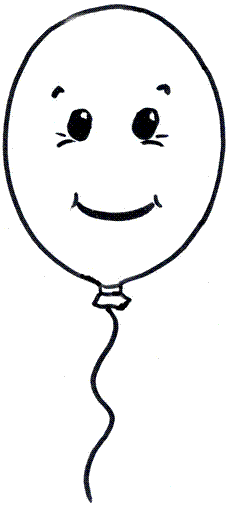 ШАШаг, шар, шарф, шайба, шапка, шахта, мышата, большая, ушанка, мешать, решать, дышать, лошадка, шахматы, лапша.ШО, ШЁ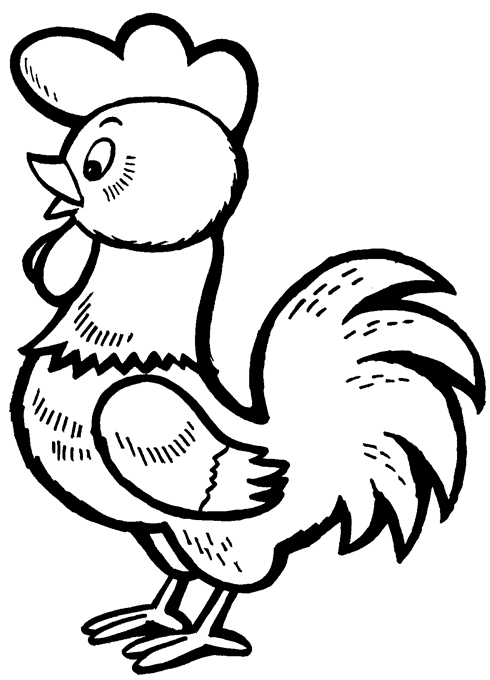 Шорох, мешок, пушок, петушок, ремешок, гребешок, большой,  мышонок, шёл, шёлк, шёпот, ушёл, нашёл, пришёл, вошёл, шоколад.ШИ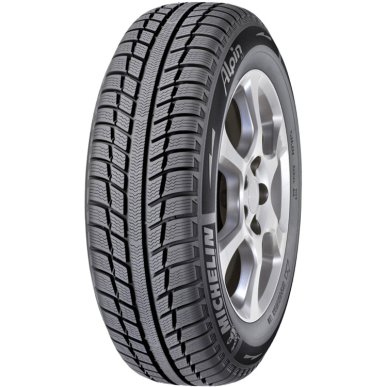 Ширь, шило, шина, шить, ширма, дыши, камыши, малыши, ушиб, ошибки, машина, кувшин, шили, решили.ШУ, ШЕ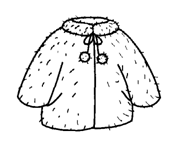 Шум, Шура, шут, шуба, шутка, мишутка, дышу, ношу, прошу, шея, мишень, ошейник, решение.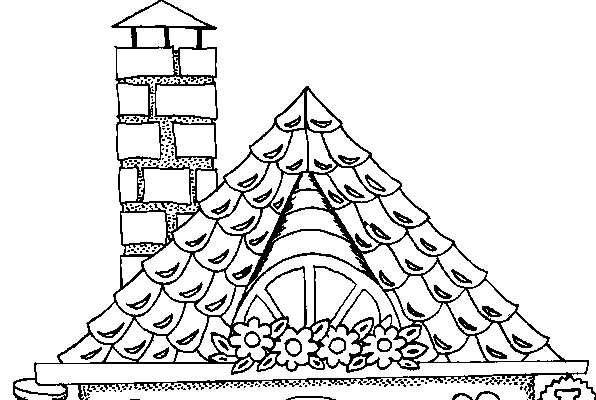 Слова с безударными слогамиШАВаша, наша, каша, крыша, Даша, Маша, Лёша, Паша, Миша, Наташа, Андрюша.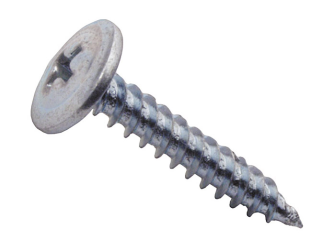 ШУШуруп, шутить, чешуя.ШИ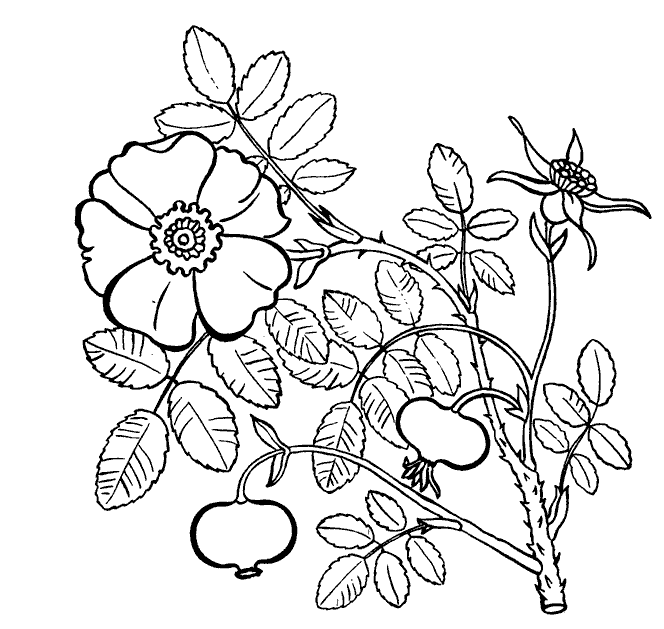 Шипеть, широкий, шиповник, уши, мыши, калоши, ландыши, хороший, горошина, младший, тишина.